(gf) gluten free – (gfa) gluten free available - (v) vegetarian – (vg) vegan – (vga) vegan availableB R I N G   Y O U R   O W N   W I N E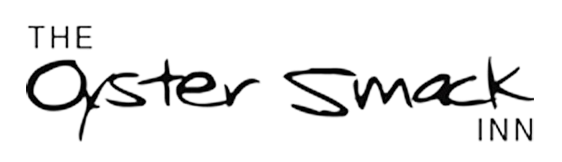 (Wine only)£30.00 EachA la carte menu unavailable during BYOS T A R T E R SYELLOW SPLIT LENTIL, COCONUT AND TURMERIC SOUPCrusty sourdough bread (gfa)KING PRAWN TOSTADACherry tomatoes, radish salad and smashed avocadoBBQ PULLED PORK BAO BUNWith pickled vegetables CHARGRILLED TILLINGHAM ASPARGUS Romesco sauce and shaved parmesan (gf) (v) (vga)CHICKEN LIVER PATEToast and house chutney (gfa)M A I N SPANFRIED SEA BREAM FILLETSShiitake mushrooms, cannellini beans, curly kale, and sesame dressing (gf)BUTTER CHICKEN CURRYBasmati rice, mango chutney and popadomBEEF FILLET WELLINGTON (+£8)Parmesan truffle mashed potato, honey roast carrots and port jusPULLED AUBERGINE, HARISSA RAGUTagliatelle, toasted almonds, and shaved vegetarian parmesan (v) (vga) (gf)SLOW ROAST BELLY OF PORK     Apple compote and crispy crackling, mashed potato, gravy, and mixed vegetables (gfa)
D E S S E R T SBLACK FORREST MILLE FUILLELayers of puff pastry, chocolate cream and mixed berries (v) APPLE AND RHUBARB CRUMBLE TARTWith custard (add ice cream £1) (v)STRAWBERRY KULFI (INDIAN ICE CREAM)Roasted strawberries, cardamon caramel and walnutsHOMEMADE HONEYCOMB  
Vanilla ice cream, warm chocolate sauce (v), (gf), (vga)CHEESE AND BISCUITS (£4 SUP) 
Served with apple, grapes, celery, crackers, and house chutney (v), (gf available)Black Bomber, French Brie, Cashel Blue, and Goats Cheese